Приложение 3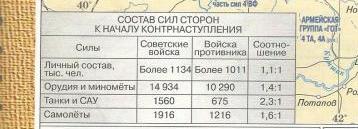 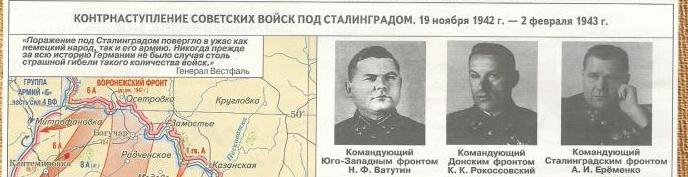 